Lesson 6 Poisoned Picnic (1 hour 45 minutes – 2 hours 15 minutes)  Section  Diseases  Investigative Question  What is the cause of the mysterious disease in the scenario presented and how  can future outbreaks be prevented?  Description of Content  This is one of two possible culminating activities for the infectious disease  epidemiology module. It will work best with older (7th or 8th grade) or advanced  students. In this lesson, students will bring together everything they have learned.  In order to teach this lesson, you do not have to have taught all the other lessons,  but your students should, at a minimum, have worked through Lesson 1.  The goal of this lesson is to engage students in the analysis of information, allowing  them to arrive at conclusions and develop action plans based on that analysis.  During the activity, students will apply their newly acquired knowledge of  epidemiology to identify the agent responsible for an outbreak of a mysterious  illness. Students must then present a proposal identifying the cause of the disease  and measures to prevent future outbreaks.  Relevant Standards  This activity fulfills science and health education standards.  Objectives  Students will:  ∙ Identify the disease agent responsible for a simulated outbreak of a  mysterious disease  ∙ Outline a strategy to prevent future outbreaks of the disease  Materials  For Students  ∙ Poisoned Picnic Information Sheet  ∙ KWL Chart  ∙ Poisoned Picnic Information Cards  ∙ Grand City Faculty Picnic Menu  ∙ Faculty Information Cards  ∙ Pathology Report  ∙ Poisoned Picnic Data Table  ∙ Bacteria Wanted Posters For Teacher  ∙ Completed Poisoned Picnic Data Table  ∙ Poisoned Picnic Explanation  ∙ Poisoned Picnic Faculty Conversion Sheets  Note to the Teacher  All of the resources for this activity are based in a fictitious setting. It may become  more interesting for the students if you adapt this activity to your own school  community. To do this, simply fill in the Poisoned Picnic Faculty Conversion Table using names from individuals on your staff in place of those provided. Then go into  the other faculty conversion sheets and replace all of the numbers with the names  of your faculty members they correspond to. Be sure to proofread all of the  information and make the changes on all of the components. This includes the  name of the town and school.  You might even hand faculty members their own cards, asking them to hand them  out if students request them. This simulates a one-on-one interview. If the individual  had been ill, you may also give them a badge with a red cross on it to indicate this.  Safety  Normal classroom safety guidelines should be observed.  Procedure  Engagement (10-15 minutes)  1. Introduce the activity by reading the following statement:  The faculty and staff of Grand City Middle School decided to hold one of  their faculty meetings at Grand City Park one evening after school. The plan  was to have a cookout and then proceed with the meeting after everyone  had time to eat and relax. Many faculty and staff members brought family  members to the picnic. Everything seemed to progress as planned, that is  until later that evening. That’s when people began to get sick. Many of the  faculty came down with a mysterious illness.  Grand City officials were alarmed at the sicknesses and deaths, which seem  to be associated with the event. They have promised a full investigation.  Park managers said that most of the symptoms—such as dehydration,  stomach cramps, nausea, and vomiting—seem to indicate some type of food  poisoning; however, at this point they cannot be certain. You are now part of a team of epidemiologists that have been called in to  get to the bottom of this mystery. You will need to identify the cause of the  disease and prevent any further outbreaks. Time is of the essence. The first  thing you will want to do is meet with your team members and outline the  information you have been given and then decide what additional  information you need. Grand City authorities have promised complete  cooperation in this matter. Good luck!  2. Ask students how they would proceed. Lead the class in a discussion and  record any suggestions on the board. Students should decide that they  need a lot of additional information.  Exploration 1 (15-20 minutes)  1. Divide the class into groups of 3 or 4. Provide each group of students with a  copy of the Poisoned Picnic Information Sheet and a KWL Chart. Students  should read through the information carefully with their group. Each group  should record on their chart what they Know and what they Want to know as  they read through the information. The L (for what they have Learned) will be  completed later.  2. As students complete their charts, circulate throughout the room and  distribute the Poisoned Picnic Information Cards 1 and 2 at appropriate  times. Students may then be able to fill in some portions of the L column  based on this information, if they have a question that corresponds to the  information on the cards.  Explanation 1 (5-10 minutes)  1. After students have had a chance to read through the information and  complete their KWL chart, call the class back together and lead them in a  discussion of what they have found so far. Ask students what information is  in their W column. Students should have generated a lot of questions at this  point.  2. At this time it may be necessary to explain the information on cards 1 and 2.  The main concept that should be brought out is that the plant effluent data  showed that there was no contamination in the water coming out of the plant  or the water around the park.  3. Card 1 gives the impression that the hamburgers were mostly well done.  Some students may point out that this tends to reduce the probability of  contamination from the hamburger; however, this should probably not be  ruled out at this time.  4. This would also be an appropriate time to distribute a copy of the Grand City  Faculty Picnic Menu to each group. This may be an appropriate time to  end the day’s discussion, depending on the class length. Assign students the task of analyzing the information they have collected.  The next exploration phase may be used to begin the next day’s instruction.  Exploration 2 (5-10 minutes)  1. Many students should be asking who was sick and what everyone had  eaten. After students have had time to share some of their questions,  distribute a set of Faculty Information Cards to each group. Offer no  suggestions at this time as to how they should be analyzed. You should also  provide students with the Pathology Report for the deceased.  2. After analyzing the information from the faculty information cards, students  should logically decide that the disease is probably some form of food  poisoning. However, the information will probably seem a little overwhelming  to them.  Explanation 2 (10-15 minutes)  1. Call the class back together and ask students what they have found.  Students should be able to pick out certain main points, but there will  probably be some confusion on the part of the students as to how to  efficiently analyze the information. At this point, you may wish to distribute a  copy of the Poisoned Picnic Data Table provided or have students develop a  table of their own, in order to efficiently record the information. (A completed  data table can be found at the end of this activity.) The table should allow  students to see which teachers became ill, died, or were not affected. You  may wish to have students highlight teacher’s names based on their  condition.  2. After students have had the opportunity to record the information, ask  students what can cause food poisoning. Responses should include  bacterial contamination. After this response, tell students that there are  indeed many types of bacteria that can cause food poisoning. Provide each  group with a set of Bacteria Wanted Posters.  Elaboration (15-20 minutes)  1. As students analyze the posters, ask students to describe the organisms  represented. Point out the shape and gram stain classification on the  posters. These indicate ways bacteria are classified.  2. Allow students time to investigate some of the Internet sources listed on the  posters. Some of the information may prove useful in their investigation. Evaluation (45 minutes)  1. Students are to identify the organism responsible for the illnesses, the  contaminated food item, and outline a strategy to prevent future occurrences  of this and other food borne illnesses. See the Poisoned Picnic Explanation for a full summary. You may choose to have students prepare a paper  outlining the events that took place at the picnic and lead to the spread of the  disease. The main points to be presented would include the improper  preparation of the green bean casserole and the use of a single serving  spoon. These points are addressed through the analysis questions included  below. This component may be assigned as homework.  2. In order to meet the last requirement of a strategy to prevent this from  happening again, students could design an educational brochure on proper  food handling techniques or prepare a skit to be performed for the class that  would represent a public television or radio announcement.  Analysis Questions  1. What organism caused the disease represented in this activity?  2. What food item was contaminated?  3. Briefly outline the events of the picnic that lead to the spread of this illness.  4. What types of bacteria were “suspects” in this activity? Performance Descriptors  Web Resources  CDC BAM! Body and MindTM:  BAM! Body and Mind is brought to you by the Centers for Disease Control  and Prevention (CDC), an agency of the U.S. Department of Health and Human Services (DHHS). BAM! was created to answer kids' questions on  health issues and recommend ways to make their bodies and minds  healthier, stronger, and safer. BAM! also serves as an aid to teachers,  providing them with interactive activities to support their health and science  curriculums that are educational and fun.  Centers for Disease Control and Prevention (CDC): www.cdc.gov The CDC Web site provides a comprehensive overview of the latest  research on infectious diseases. From research studies on infectious  diseases to information for travelers, this site provides a wealth of  information. Some is written for medical professionals, but much of the  information is written for health care consumers.  Web Resources on Clostridium botulinum and botulism  CDC: www.cdc.gov  Botulism: http://emergency.cdc.gov/agent/botulism/  This Web site features the CDC fact sheet on botulism and  Clostridium botulinum.  U.S. Food and Drug Administration,  Center for Food Safety and Applied Nutrition: http://www.fda.gov/  Clostridium botulinum:  http://www.fda.gov/Food/ScienceResearch/LaboratoryMethods/Bacte riologicalAnalyticalManualBAM/ucm070879.htm?utm_campaign=Go ogle2&utm_source=fdaSearch&utm_medium=website&utm_term=Cl ostridium botulinum:&utm_content=1  This more technical Web site includes information about Clostridium  botulinum taken from the Food and Drug Administration’s Bad Bug Book.  University of Nebraska Lincoln,  Institute of Agriculture and Natural Resources:  http://ianrhome.unl.edu/  Clostridium botulinum:  http://foodsafety.unl.edu/pathogens/botulinum.html  A brief fact sheet on botulism and Clostridium botulinum.  Todar’s Online Textbook of Bacteriology: http://www.textbookofbacteriology.net/  The Pathogenic Clostridia: http://textbookofbacteriology.net/clostridia.html  A college-level textbook description of the genus Clostridium,  including Clostridium botulinum and botulism. Includes photos. Relevant Standards  National Science Education Standards  Content Standard C, Grades 5-8: Life Science  Disease is a breakdown in structures or functions of an organism. Some diseases  are the result of intrinsic failures of the system. Others are the result of damage by  infection by other organisms.  Content Standard F, Grades 9-12: Science in Personal and Social Perspectives  The severity of disease symptoms is dependent on many factors such as human  resistance and the virulence of the disease-producing organism. Many diseases  can be prevented, controlled or cured. Some diseases such as cancer, result from  specific body dysfunctions and cannot be transmitted.  National Health Education Standards  Standard 1 Students will comprehend concepts related to health promotion and  disease prevention.  ∙ Explain the relationship between positive health behaviors and the  prevention of injury, illness, disease and premature death.  ∙ Analyze how environment and personal health are interrelated.  ∙ Describe how lifestyle, pathogens, family history and other risk factors are  related to the cause or prevention of disease and other health problems.  Standard 3  Students will demonstrate the ability to practice health-enhancing behaviors and  reduce health risks.  ∙ Demonstrate strategies to improve or maintain personal and family health. KWL Chart  Use this table to record information and questions on the Poisoned Picnic  Poisoned Picnic Information Sheet  The picnic started at 6:00 p.m. Tuesday evening at Grand City Park. The park is  located by the Grand River and contains several gazebos and picnic areas. The  administration and faculty of Grand City Middle School organized the picnic as a  relaxing event before their faculty meeting to be held after dinner. Many faculty and  staff brought members of their family.  Mrs. Smith and Ms. Johnston arrived at 5:30 to set up. Mr. Albert was next to arrive  to set up the grill. He brought his grill from home and had to take a few minutes to  clean it off because it had not been used since last summer. Mr. Drake arrived next  from the supermarket where he had picked up the hamburgers. After the charcoal  was lit and aluminum foil was placed over the grills, Mr. Albert began to cook.  At 5:55, Mrs. Smith realized there was only one serving spoon. She left to get some  more, returning about 30 minutes later. The other teachers waited for a while, but  finally decided to start eating about 6:20.  When all of the food arrived there was a full menu that included baked beans,  chicken, ham, green bean casserole, tuna casserole, cherry pie, pudding, potato  salad, macaroni salad, corn, and hamburgers. Drinks included soda, water,  coffee, and tea.  Mr. Drake was first through the line. He tried:  ∙ green bean casserole  ∙ ham  ∙ a hamburger  Ms. Cummings was next. She ate:  ∙ potato salad  ∙ ham  ∙ a hamburger  The third person through the line was Mr. Carlson. He ate:  ∙ green bean casserole  ∙ potato salad  ∙ a hamburger  Mrs. Albert was next in line. She sampled:  ∙ potato salad  ∙ a hamburger  ∙ cherry pie  Mrs. Smith arrived at this time with more serving spoons. Mrs. Bell came at the  same time. She was a little late because she had to be sure that her chicken was  done. Mrs. Wolfe went through the line next. She ate:  ∙ green bean casserole  ∙ chicken  ∙ a hamburger  ∙ pudding  Next was Mr. Lewis, who ate:  ∙ baked beans  ∙ green bean casserole  ∙ macaroni salad  ∙ corn  The line became a little unorganized at this point and it is not clear who went  through next. Mrs. Smith and Ms. Johnston were two of the last people through  since they helped to serve.  Mrs. Smith ate:  • green bean casserole  • potato salad  • a hamburger  • pudding  Others in attendance included Mr. Harvey, Ms. Jackson, Mr. Dooley, Mrs. Jones,  and Mrs. Darwin. A lot of the guests said they could not remember exactly what  they ate, but Mr. Harvey, Mr. Dooley, Mrs. Jones, and Mrs. Bell all had hamburgers,  baked beans, and macaroni salad.  Ms. Jackson and Mrs. Darwin had ham, baked beans, corn, and some pudding for  desert.  Mrs. Cain, Mrs. Williams, Dr. Oakton, Mrs. Corning, and Mrs. Reid have not yet  been interviewed. Some other staff members arrived just in time for the faculty  presentations, which started at 7:45. These included Mrs. Robinson, Mrs. Brown,  and Mrs. Wright.  Some of the faculty and staff walked around while they ate but most sat in one of  the gazebos. The presentations were held in the main gazebo, which was a relief  for some of the faculty because it seemed to be one of the few places free of duck  droppings.  Even during the meeting, some of the kids chased ducks with their water guns.  These kids never seemed to run out of water because the guns held almost a  gallon each, but even if they did run out, they quickly refilled them from the river.  Just about everyone at the picnic except for those that came for the meeting only  were soaked. Since it was a hot day, the only time anyone seemed to mind the  soaking was when one of the kids missed their intended target and almost put out  the grill. After this incident, which happened about 6:10, the kids stayed away from the main gazebo, where the food was located, and turned their attention to the  ducks and teachers walking around.  Grand City officials were alarmed by the sicknesses and deaths that seem to be  associated with the event. They have promised a full investigation. Even the  waste-water treatment plant just a few hundred yards up river will have to submit a  report on their procedures for water treatment. This is the first time anything like this  has happened at the park and officials want to be sure that it does not happen  again.  Park managers said that most of the symptoms such as dehydration, stomach  cramps, nausea, and vomiting seem to indicate some type of food poisoning  however at this point they cannot be certain.  You are now part of a team of epidemiologists that has been called in to get to the  bottom of this mystery. You will need to identify the cause of the disease and  prevent any further outbreaks. Time is of the essence. The first thing you will want  to do is meet with your team members and outline the information you have been  given and then decide what additional information you need. Grand City authorities  have promised complete cooperation in this matter. Good luck! 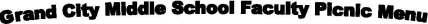 Baked beans: Simply purchased two large cans of baked beans and  heated on stove top to boiling.  Pudding: Mixed four packets of chocolate pudding with four cups of milk.  Heated and then refrigerated.  Chicken: Baked chicken legs for 1 hour.  Ham: Baked ham for 2 hours 30 minutes until thermometer read 150  degrees for 20 minutes.  Green Bean Casserole: Cracker crust covered with two cans of cream of  mushroom soup and two jars of green beans. Topped with 2 cans of small  onions. Baked for 20 to 25 minutes to warm.  Potato salad: One jar of salad dressing, assorted diced vegetables, 2  tablespoons sugar, 1/2 cup mustard, 6 cups diced and cooked potatoes.  Macaroni salad: One box elbow macaroni, 3 T mustard, one jar salad  dressing, various diced vegetables.  Tuna casserole: Cracker crust, 3 cans tuna, one can cream of mushroom  soup, one can cream of chicken soup. Mixed and topped with parmesan  cheese topping.  Hamburgers: Purchased at the supermarket just before the picnic  (receipt showed time was 12:25).  Corn: 2 large cans of corn heated to simmering.  Cherry pie: Mountain top cherry pie, baked 40 minutes, pre-made. Poisoned Picnic Faculty Information Cards Poisoned Picnic Information Card 1  We have since learned that luckily there was only one burger on the grill when it  was soaked. Mr. Albert decided to throw it away because he had to lift up the grill  and add more charcoal. Many times he would walk away from the grill to talk to  someone and return to some very well done burgers. No one seemed to mind,  that's the way they wanted them.  Poisoned Picnic Information Card 2  We have also learned that the wastewater treatment plant performed several tests  on the water coming from their plant. The effluent (water being pumped out) was  virtually void of any bacteria. The plant was doing a good job. They also did tests  on the water around the park and found no notable bacterial contamination. Pathology Report  Victim: Mrs. Wolfe  Admitted to hospital suffering from abdominal pain and vomiting. Began diagnostic  tests but patient's condition deteriorated. Death due to respiratory and heart failure.  Time of death: 3:30 a.m., 9/21/05.  Victim: Mr. Carlson  Paramedic response to home. Pronounced dead on arrival. Attempts to revive  failed. Time of death: 11:30 p.m. 9/20/05  Victim: Mr. Drake  Admitted to hospital suffering from abdominal pain, headache, and paralysis of  extremities. Lapsed into shock. Pulmonary failure followed. Time of death: 2:30  a.m. 9/21/05.  Victim: Ms. Cummings  Admitted to hospital suffering paralysis. Unable to communicate to hospital staff.  Died of heart and respiratory failure. Time of death: 1:20 a.m., 9/21/05. Bacteria Wanted Posters 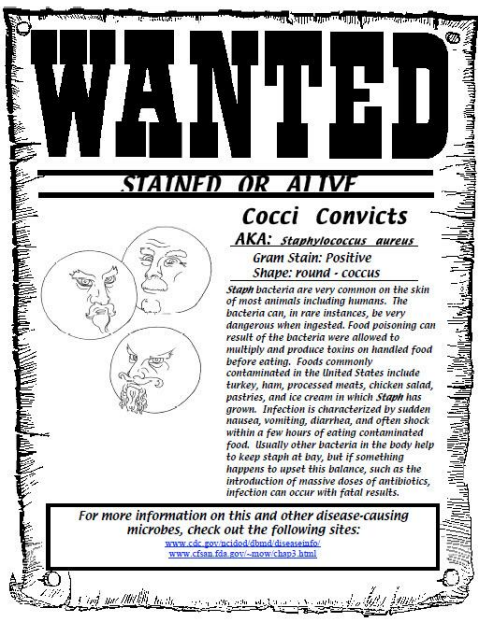 Poisoned Picnic Explanation  The culprit in this epidemic is actually a contaminated food item, the Green Bean  Casserole. The contaminant is Clostridium botulinum. The toxin produced by this  organism is one of the most toxic substances known. It is, however, easily  destroyed by heating. In order for students to identify the correct food item and  identify the correct toxin, they must piece together clues from a variety of sources.  The opening information states that there was only one serving spoon when the  teachers began going through the line. Also, the first person through the line had  green bean casserole. That person was one of the four fatalities. The next person  through the line was also a fatality. This person did not eat green bean casserole.  But the toxin was on the serving spoon after being used for the casserole and then  for the potato salad. The second person through the line got it from the spoon! After  this, the other serving spoons arrived and the cross contamination soon ended.  Students should realize that everyone that had the green bean casserole  contracted the illness. Two people became ill, one of whom died, and did not  have the green bean casserole. The second person through the line, as stated  above, contracted the disease from the serving spoon. The other person was  lactose intolerant and became ill because of the pudding, which was made with  milk.  Students should also use the wanted posters to link the symptoms of the disease  to botulism. From this and other research, students should see that botulism can  come from improperly canned vegetables. The menu states that the green bean  casserole was made using canned green beans. Botulism is easily destroyed by  high heat. However, the menu also states that the casserole was only heated to  warm. This would not have provided enough heat to destroy the toxin.  In addition to identifying the cause of the disease, students were also to outline a  strategy to prevent future outbreaks of the disease. Since this outbreak was due to  food poisoning, students should attempt to educate the public about proper food  handling techniques. For this specific contaminant, information should include  inspection of canned foods for bulges (a result of gas buildup from growth of the  bacteria) and also stress the importance of sufficient heat to destroy the toxin.  Other general information should include cleanliness in food preparation areas,  washing of hands, and the use of clean utensils in food preparation. This  information could be presented in the form of a brochure or a skit that would be  broadcast on local television or radio stations.  Correct identification of the organism and food source along with a logical and  appropriate strategy for prevention of food poisoning should result in a maximum  score in evaluation of student work. Poisoned Picnic Information Sheet Faculty Conversion  The picnic started at 6:00 p.m. Tuesday evening at Your City Park. The park is  located by the Your River and contains several gazebos and picnic areas. The  administration and faculty of Your School Middle School organized the picnic as a  relaxing event before their faculty meeting to be held after dinner. Many faculty and  staff brought members of their family.  Mrs. 1 and Ms. 2 arrived at 5:30 to set up. Mr. 3 was next to arrive to set up the  grill. He brought his grill from home and had to take a few minutes to clean it off  because it had not been used since last summer. Mr. 4 arrived next from the  supermarket where he had picked up the hamburgers. After the charcoal was lit  and aluminum foil was placed over the grills, Mr. 3 began to cook.  At 5:55, Mrs. 1 realized there was only one serving spoon. She left to get some  more, returning about 30 minutes later. The other teachers waited for a while, but  finally decided to start eating about 6:20.  When all of the food arrived there was a full menu that included baked beans,  chicken, ham, green bean casserole, tuna casserole, cherry pie, pudding, potato  salad, macaroni salad, corn, and hamburgers. Drinks included soda, water,  coffee, and tea.  Mr. 4 was first through the line. He tried:  ∙ green bean casserole  ∙ ham  ∙ a hamburger  Ms. 5 was next. She ate:  ∙ potato salad  ∙ ham  ∙ a hamburger  The third person through the line was Mr. 6 . He ate:  ∙ green bean casserole  ∙ potato salad  ∙ a hamburger  Mrs. 7 was next in line. She sampled:  ∙ potato salad  ∙ a hamburger  ∙ cherry pie  Mrs. 1 arrived at this time with more serving spoons. Mrs. 8 came at the same  time. She was a little late because she had to be sure that her chicken was  done. Mrs. 9 went through the line next. She ate:  ∙ green bean casserole  ∙ chicken  ∙ a hamburger  ∙ pudding  Next was Mr. 10 , who ate:  ∙ baked beans  ∙ green bean casserole  ∙ macaroni salad  ∙ corn  The line became a little unorganized at this point and it is not clear who went  through next. Mrs. 1 and Ms. 2 were two of the last people through since they  helped to serve.  Mrs. 1 ate:  ∙ green bean casserole  ∙ potato salad  ∙ a hamburger  ∙ pudding  Others in attendance included Mr. 11 , Ms. 12 , Mr. 13 , Mrs. 14 , and Mrs. 15 . A lot  of the guests said they could not remember exactly what they ate, but Mr. 11 , Mr.  13, Mrs. 14 , and Mrs. 8 all had hamburgers, baked beans, and macaroni salad.  Ms. 12 and Mrs. 15 had ham, baked beans, corn, and some pudding for desert.  Mrs. 19 , Mrs. 20 , Dr. 21 , Mrs. 22 , and Mrs. 23 have not yet been interviewed.  Some other staff members arrived just in time for the faculty presentations, which  started at 7:45. These included Mrs. 16 , Mrs. 17 , and Mrs. 18 .  Some of the faculty and staff walked around while they ate but most sat in one of  the gazebos. The presentations were held in the main gazebo, which was a relief  for some of the faculty because it seemed to be one of the few places free of duck  droppings.  Even during the meeting, some of the kids chased ducks with their water guns.  These kids never seemed to run out of water because the guns held almost a  gallon each, but even if they did run out, they quickly refilled them from the river.  Just about everyone at the picnic except for those that came for the meeting  only were soaked. Since it was a hot day, the only time anyone seemed to mind  the soaking was when one of the kids missed their intended target and almost  put out the grill. After this incident, which happened about 6:10, the kids stayed  away from the main gazebo, where the food was located, and turned their  attention to the ducks and teachers walking around. Your City officials were alarmed by the sicknesses and deaths that seem to be  associated with the event. They have promised a full investigation. Even the  waste-water treatment plant just a few hundred yards up river will have to submit a  report on their procedures for water treatment. This is the first time anything like this  has happened at the park and officials want to be sure that it does not happen  again.  Park managers said that most of the symptoms such as dehydration, stomach  cramps, nausea, and vomiting seem to indicate some type of food poisoning  however at this point they can not be certain.  You are now part of a team of epidemiologists that has been called in to get to the  bottom of this mystery. You will need to identify the cause of the disease and  prevent any further outbreaks. Time is of the essence. The first thing you will want  to do is meet with your team members and outline the information you have been  given and then decide what additional information you need. Your City authorities  have promised complete cooperation in this matter. Good luck! Poisoned Picnic Faculty Information Cards  Faculty Conversion Pathology Report Faculty Conversion Pathology Report  Faculty Conversion  Victim: Mrs. 9  Admitted suffering from abdominal pain and vomiting. Began diagnostic tests  but patient's condition deteriorated. Death due to respiratory and heart failure.  Time of death: 3:30 a.m., 9/21/05.  Victim: Mr. 6  Paramedic response to home. Pronounced dead on arrival. Attempts to revive  failed. Time of death: 11:30 p.m., 9/20/05  Victim: Mr. 4  Admitted suffering from abdominal pain, headache, and paralysis of extremities.  Lapsed into shock. Pulmonary failure followed. Time of death: 2:30 a.m., 9/21/05.  Victim: Ms. 5  Admitted suffering paralysis. Unable to communicate to hospital staff. Died of heart  and respiratory failure. Time of death: 1:20 a.m., 9/21/05. Poisoned Picnic Information Card 1 Faculty Conversion  We have since learned that luckily there was only one burger on the grill when it  was soaked. Mr. 3 decided to throw it away because he had to lift up the grill and  add more charcoal. Many times he would walk away from the grill to talk to  someone and return to some very well done burgers. No one seemed to mind,  that's the way they wanted them.  Poisoned Picnic Information Card 2 Faculty Conversion  We have also learned that the wastewater treatment plant performed several tests  on the water coming from their plant. The effluent (water being pumped out) was  virtually void of any bacteria. The plant was doing a good job. They also did tests  on the water around the park and found no notable bacterial contamination. Rating Poisoned Picnic4 Student correctly identified the agent which caused the disease (toxin  from Clostridium botulinum) and that the contaminated source (the food  item and the contaminated serving spoon). Student presented a clear  and accurate strategy for avoiding future outbreaks of this type through  proper food handling techniques and hygiene.3 Students correctly identified either the agent or the food source but not  both. They presented a clear and accurate strategy for avoiding future  outbreaks of this type through proper food handling techniques and  hygiene.2 Students did not correctly identify the agent responsible for the disease,  but their strategy for avoiding future outbreaks of this kind was accurate  and applicable for reducing the chance of a food borne illness.1 Students did not correctly identify the agent responsible for the disease  and the students’ strategy of prevention was not clear or appropriate for  this situation.K What do you know?W What do you want to  know?L What have you learned?Mrs. Cain Brought plates and cups to the picnic. Had chicken, potato salad, pudding, green bean casserole. Became sick Tuesday evening. Symptoms included nausea, vomiting, and dizziness.Mr. Lewis Organized a game of volleyball set up by  the gazebo. The players were a favorite  target for the water guns!!! The only foul  was when Mrs. Cain stepped on a duck  going after the ball. Mr. Lewis became ill  Tuesday evening. He was treated and  released from the hospital Wednesday  morning.Mrs. Williams Recovering. Became ill Tuesday night  and was rushed to the hospital by her  husband. Her son enjoyed his water  gun, dowsing teachers with river water.  She loved the burgers made by Mr.  Albert. She also tried some green bean  casserole, chicken, and pudding. Her  son did not become ill.Mrs. Reid Sampled a little bit of everything. She became ill Tuesday night and finally went to the hospital Wednesday morning. She complained of stomach cramps and nausea. Doctors quickly began an IV to help replenish lost fluids. She briefly went into a coma then slowly recovered.Dr. Oakton Recovering. Had a great time except for when she stepped in duck droppings, which seemed to be everywhere. She didn’t even mind being soaked. She tried a little bit of everything to eat.Mr. Albert Mr. Albert took control of the grill. Mr. Drake soon showed up with the hamburger meat  and started making the burgers. Mr. Albert  had some potato salad, green bean  casserole, a hamburger, and pudding for  desert. Mr. Albert became ill, suffering from  numbness, disorientation, nausea, and  vomiting. He was treated and released after  several days in the hospital.Mrs. Corning Arrived late, just in time to grab a burger  and some green bean casserole. Most of  the utensils and food were already put  away. She became ill Wednesday morning  and had to leave work around 8:30. She  suffered from nausea, dizziness, and was  so disoriented that she could not drive  home.Mrs. Smith She arrived early with her son and helped to set up for the picnic. After many of the staff arrived, she realized that there was only one serving spoon so she went home to get  some more. She returned about 30 minutes  later with spoons, (after several faculty had  gone through the line) to find her son  chasing ducks with the water guns. Both  Mrs. Smith and her son became ill.Ms. Johnston Helped to set up for the picnic. She had a hamburger, baked beans, pudding, and  corn. She and several other teachers spent  their time sitting in one of the gazebos  talking and watching the children dash  about after the ducks. Ms. Johnston is  lactose intolerant. She became ill just a  couple of hours after the picnic suffering  from severe stomach pains. She went to  bed and recovered over night.Mrs. Albert Complained of stomach cramps early Tuesday night. Her condition continued to worsen until she finally had to be taken to  the hospital. She was given massive doses  of antibiotics. Her condition became worse  as her symptoms began to include vomiting  and disorientation. She soon found that she  could not remember much about the picnic.  After some time her condition improved.Mrs. 19 Brought plates and cups to the picnic. Had chicken, potato salad, pudding, green bean casserole. Became sick Tuesday evening. Symptoms included nausea, vomiting, and dizziness.Mr. 10 Organized a game of volleyball set up by the gazebo. The players were a favorite target for the water guns!!! The only foul was when Mrs. Cain stepped on a duck going after the ball. Mr. 10 became ill Tuesday evening. He was treated and released from the hospital Wednesday morning.Mrs. 20 Recovering. Became ill Tuesday night and was rushed to the hospital by her husband. Her son enjoyed his water gun, dowsing teachers with river water. She loved the burgers made by Mr. 3 . She also tried some green bean casserole, chicken, and pudding. Her son did not become ill.Mrs. 23 Sampled a little bit of everything. She became ill Tuesday night and finally went to the hospital Wednesday morning. She complained of stomach cramps and nausea. Doctors quickly began an IV to help replenish lost fluids. She briefly went into a coma then slowly recovered.Dr. 21 Recovering. Had a great time except for when she stepped in duck droppings, which seemed to be everywhere. She didn’t even mind being soaked. She tried a little bit of everything to eat.Mr. 3 Mr. 3 took control of the grill. Mr. 4 soon showed up with the hamburger meat and started making the burgers. Mr. 3 had some potato salad, green bean casserole, a hamburger, and pudding for desert. Mr. 3 became ill, suffering from numbness, disorientation, nausea, and vomiting. He was treated and released after several days in the hospital.Mrs. 22 Arrived late, just in time to grab a burger and some green bean casserole. Most of the utensils and food were already put away. She became ill Wednesday morning and had to leave work around 8:30. She suffered from nausea, dizziness, and was so disoriented that she could not drive home.Mrs. 1 She arrived early with her son and helped to set up for the picnic. After many of the staff arrived, she realized that there was only one serving spoon so she went home to get some more. She returned about 30 minutes later with spoons, (after several faculty had gone through the line) to find her son chasing ducks with the water guns. Both Mrs. 1 and her son became ill.Ms. 2 Helped to set up for the picnic. She had a hamburger, baked beans, pudding, and corn. She and several other teachers spent their time sitting in one of the gazebos talking and watching the children dash about after the ducks. Ms. 2 is lactose intolerant. She became ill just a couple of hours after the picnic suffering from severe stomach pains. She went to bed and recovered over night.Mrs. 7 Complained of stomach cramps early Tuesday night. Her condition continued to worsen until she finally had to be taken to the hospital. She was given massive doses of antibiotics. Her condition became worse as her symptoms began to include vomiting and disorientation. She soon found that she could not remember much about the picnic. After some time her condition improved.